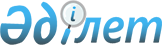 Об утверждении перечня автомобильных дорог общего пользования областного значенияПостановление акимата Карагандинской области от 19 апреля 2016 года № 28/06. Зарегистрировано Департаментом юстиции Карагандинской области 17 мая 2016 года № 3788      В соответствии с Законом Республики Казахстан "Об автомобильных дорогах" от 17 июля 2001 года, Законом Республики Казахстан "О местном государственном управлении и самоуправлении в Республике Казахстан" от 23 января 2001 года акимат Карагандинской области ПОСТАНОВЛЯЕТ: 

      1. Утвердить перечень автомобильных дорог общего пользования областного значения Карагандинской области согласно приложению к настоящему постановлению.

      2. Отменить постановление акимата Карагандинской области от 05 марта 2013 года № 13/02 "Об утверждении перечня автомобильных дорог областного значения Карагандинской области".

      3. Контроль за исполнением настоящего постановления возложить на первого заместителя акима Карагандинской области.

      4. Настоящее постановление вводится в действие по истечении десяти календарных дней после дня его первого официального опубликования.



      Согласовано:



      19 апреля 2016 жыл

 Перечень автомобильных дорог общего пользования областного
значения Карагандинской области
					© 2012. РГП на ПХВ «Институт законодательства и правовой информации Республики Казахстан» Министерства юстиции Республики Казахстан
				
      Аким области

Н. Абдибеков

      Председатель Комитета автомобильных
дорог Министерства по инвестициям
и развитию Республики Казахстан
_________________ Пшембаев М.К.
Приложение к постановлению
акимата Карагандинской области
от 19.04.2016 года № 28/06№ п/п

Наименование автомобильной дороги

Общая протяженность, километр

1.

Караганда-Шахтинск-Есенгельды-Щербаковское-Киевка километр (далее - км) 0-255

255

2.

Караганда-Жартас-Долинка км 0-38

38

3.

Абай-Новодолинка-Шахан-Молодецкое км 0-38

38

4.

Караганда-Самарка-Атасу-Айнабулак км 0-204

204

5.

Караганда-Акбастау-Сууксу-Тогызкудук км 0-101

101

6.

Караганда-Шахтинск-Койбас км 0-13

13

7.

Просторное-Жарык-Аксу-Аюлы-Актогай-Балхаш км 0-435

435

8.

автомобильная дорога "Астана-Алматы"-Нуркен-Актогай км 0-96

96

9.

Балхаш-Шашубай км 0-3

3

10.

Подъезд к аэропорту города Балхаш км 0-3

3

11.

"Караганда-Аягуз"-Белагаш-Керней-Семизбуга км 0-80

80

12.

Караганда-Ботакара-Акбел-Умуткер км 0-35

35

13.

Караганда-Акбел-Трудовое км 0-70

70

14.

Караганда-Тогызкудук-Ботакара км 0-54

54

15.

Караганда-Уштобе-Курлус км 0-18

18

16.

Подъезд к аэропорту "Центральный" км 0-15

15

17.

Восточный обход города Караганды км 0-5

5

18.

Караганда-Сарань-Шахтинск км 0-35

35

19.

Караганда-Новая Дубовка км 0-12

12

20.

Караганда-Темиртау-Чкалова-Березняки км 0-19

19

21.

Караганда-Темиртау-Гагаринское км 0-8

8

22.

"Караганда-Аягуз"-Аюлы-Белагаш км 0-18

18

23.

"Кызылорда-Павлодар"-Куушоки км 0-8

8

24.

Караганда-Узенка км 0-3

3

25.

"Кызылорда-Павлодар"-Сарань км 0-8

8

26.

Караганда-Темиртау-Токаревка км 0-12

12

27.

Кызылорда-Павлодар км 424-426, 429-433, 946-947

7

28.

Астана-Кургальджино-Баршино-Шубаркуль-Кызылжар км 0-292

292

29.

Каражал-Шалгия км 0-81

81

30.

Каражал-Актау км 0-61

61

31.

Каражал- поселок Жамбыл км 0-72

72

32.

"Караганда-Аягуз"-Коянды-Егиндыбулак-Буркутты км 0-153

153

33.

"Караганда-Аягуз"-Карагайлы-Каркаралинск км 0-31

31

34.

Каркаралинск-Нуркена-Жамбыл км 0-66

66

35.

"Караганды-Аягуз"-Инталы-Бесоба км 0-61

61

36.

Киевка-Осакаровка км 0-83

83

37.

Шахтер-Пржевальский км 0-50

50

38.

Осакаровка-Молодежное км 0-81

81

39.

Осакаровка-Литвиновское-Тельманское-Молодежное км 0-78

78

40.

Темиртауский-Чапаево-Садовое-Осакаровка км 0-67

67

41.

Улытау-Бозтумсык-Малшыбай-Сатпаев км 0-226

226

42.

Жезказган-Аэропорт км 0-7

7

43.

"Жезказган-Петропавловск"-Жезды-Карсакпай-Байконур-Косколь км 0-221

221

44.

Жезказган-Петропавловск км 6-11, 22-24

7

45.

Объезд города Жезказган км 0-7

7

46.

Аксу-Аюлы-Кайракты-Агадырь-Моинты км 0-226

226

47.

Жарык-Успенский-Агадырь км 0-86

86

